               ПРОЕКТ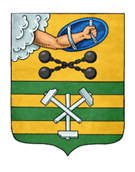 ПЕТРОЗАВОДСКИЙ ГОРОДСКОЙ СОВЕТ_____ сессия _____ созываРЕШЕНИЕот _________ № _________Об утверждении Правил благоустройства территории Петрозаводского городского округаНа основании Федерального закона от 06.10.2003 № 131-ФЗ «Об общих принципах организации местного самоуправления в Российской Федерации», в соответствии с пунктом 31.1 статьи 19 Устава Петрозаводского городского округа Петрозаводский городской СоветРЕШИЛ:1. Утвердить Правила благоустройства территории Петрозаводского городского округа (прилагаются).2. Признать утратившими силу:- Решение Петрозаводского городского Совета от 03.06.2014 № 27/27-414 «Об утверждении Правил благоустройства, обеспечения чистоты и порядка в Петрозаводском городском округе»;- Решение Петрозаводского городского Совета от 16.09.2015 № 27/37-620 «О внесении изменений в Решение Петрозаводского городского Совета от 03.06.2014 № 27/27-414 «Об утверждении Правил благоустройства, обеспечения чистоты и порядка в Петрозаводском городском округе»;- Решение Петрозаводского городского Совета от 19.04.2016 № 27/48-753 «О внесении изменений в Решение Петрозаводского городского Совета от 03.06.2014 № 27/27-414 «Об утверждении Правил благоустройства, обеспечения чистоты и порядка в Петрозаводском городском округе»;- Решение Петрозаводского городского Совета от 07.06.2017 № 28/06-134 «О внесении изменений в Решение Петрозаводского городского Совета от 03.06.2014 № 27/27-414 «Об утверждении Правил благоустройства, обеспечения чистоты и порядка в Петрозаводском городском округе»;- Решение Петрозаводского городского Совета от 13.09.2017 № 28/09-161 «О внесении изменений в Решение Петрозаводского городского совета от 03.06.2014 № 27/27-414 «Об утверждении правил благоустройства, обеспечения чистоты и порядка в Петрозаводском городском округе»;- Решение Петрозаводского городского Совета от 24.11.2017 № 28/10-212 «О внесении изменений в Решение Петрозаводского городского Совета от 03.06.2014 № 27/27-414 «Об утверждении Правил благоустройства, обеспечения чистоты и порядка в Петрозаводском городском округе»;- Решение Петрозаводского городского Совета от 27.02.2018 № 28/13-273 «О внесении изменений в Решение Петрозаводского городского Совета от 03.06.2014 № 27/27-414 «Об утверждении Правил благоустройства, обеспечения чистоты и порядка в Петрозаводском городском округе»;- Решение Петрозаводского городского Совета от 26.04.2018 № 28/15-301 «О внесении изменений в Решение Петрозаводского городского Совета от 03.06.2014 № 27/27-414 «Об утверждении Правил благоустройства, обеспечения чистоты и порядка в Петрозаводском городском округе»;- Решение Петрозаводского городского Совета от 07.06.2018 № 28/16-338 «О внесении изменений в Решение Петрозаводского городского Совета от 03.06.2014 № 27/27-414 «Об утверждении Правил благоустройства, обеспечения чистоты и порядка в Петрозаводском городском округе»;- Решение Петрозаводского городского Совета от 23.11.2018 № 28/19-393 «О внесении изменений в Решение Петрозаводского городского Совета от 03.06.2014 № 27/27-414 «Об утверждении Правил благоустройства, обеспечения чистоты и порядка в Петрозаводском городском округе»;- Решение Петрозаводского городского Совета от 27.02.2019 № 28/21-455 «О внесении изменений в Решение Петрозаводского городского Совета от 03.06.2014 № 27/27-414 «Об утверждении Правил благоустройства, обеспечения чистоты и порядка в Петрозаводском городском округе»;- Решение Петрозаводского городского Совета от 05.06.2019 № 28/24-483 «О внесении изменений в Решение Петрозаводского городского Совета от 03.06.2014 № 27/27-414 «Об утверждении Правил благоустройства, обеспечения чистоты и порядка в Петрозаводском городском округе».Проект решения подготовлен комитетом жилищно-коммунального хозяйства Администрации Петрозаводского городского округаПредседатель Петрозаводского городского Совета                             Г.П. БоднарчукГлава Петрозаводского  городского округа                          И.Ю. Мирошник 